Praktická aktivita #4Kapitola 2Úroveň EQF: 4,5Autor:			CLA, člen konsorcia SUSMILEZdroje pro praktickou aktivitu2.2.3 Doručení výrobků k místu doručení2.2.4 Optimalizace operací v blízkosti městCíl:Tato aktivita jednoduše simuluje metody, které se používají k určení nejefektivnější trasy při doručování zboží a výběru nejvhodnějšího umístění distribučních center, která se podílejí na zásobování. Pokyny:V dopravní síti existují místa, kde mohou být umístěna servisní střediska - distribuční centra a obsluhované obchody a prodejny. Níže si můžete prohlédnout schéma takové sítě. Schéma znázorňuje 6 míst/distribučních čísel (kruhy s čísly 1-6) a čáry představují vzdálenosti mezi nimi. Čísla zde představují vzdálenosti v kilometrech (viz také tabulka). Tyto údaje jsou vstupními informacemi pro všechna cvičení EQF 4.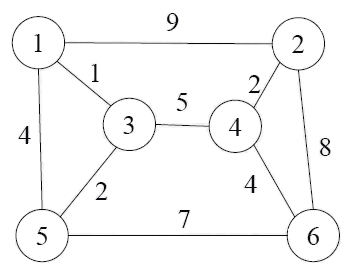 Vstupní hodnoty vzdálenosti z jednotlivých míst:EQF 4Cvičení  1: Určete maximální vzdálenosti jednotlivých míst od ostatních míst:Příklad: Vzdálenosti mezi místy v dopravní síti (d11= vzdálenost z místa 1 do místa 1):Z místa 1: max (d11, d12, d13, d14, d15, d16) = max (0, 8, 1, 6, 3, 10) = 10 kmZ místa 2: max (d21, d22, d23, d24, d25, d26) = max (8, 0, 7, 2, 9, 6) = 9 kmatd...Cvičení  2:Určete nejkratší maximální vzdálenost k ostatním místům a určete, kde se nachází distribuční centrumCvičení  3:Určete distribuční centrum, z něhož bude součet vzdáleností do prodejen minimální.EQF 5V dopravní síti existují místa, kde mohou být umístěna distribuční centra a obsluhované obchody a prodejny. V následující tabulce jsou uvedeny vstupní údaje pro vzdálenosti mezi 5 potenciálními distribučními centry (lokalitami) a 8 společnostmi.Cvičení 1:Na základě výše uvedené tabulky, jaké informace může poskytnout a může vám pomoci při plánování pomocí DC? Dále se zamyslete nad druhy dopravy a dopravními prostředky, které by mohly nebo neměly být prováděny z různých bodů dopravní sítě, pokud jde o vzdálenosti mezi nimi.Cvičení 2:Určete dostupnost jednotlivých společností z každého potenciálního DC s maximální vzdáleností 40 km. Použijte hodnotu 1 pro dostupnost a hodnotu 0 pro nedostupnost do 40 km). Poté rozhodněte, která místa (potenciální DC) by měla být použita k pokrytí všech společností v dané vzdálenosti.Tabulka pro nové proměnné:1234561081631028072963170529462507453927076106947012345678DC15415026386044159DC249182136768203241DC34517614567485327DC437251953277889030DC558422510113332217812345678DC1DC2DC3DC4DC512345678DC1DC2DC3DC4DC5